МДОУ «Детский сад № 183»Консультация для педагогов.«Организация работы по ОБЖ летом в соответствии с возрастом детей»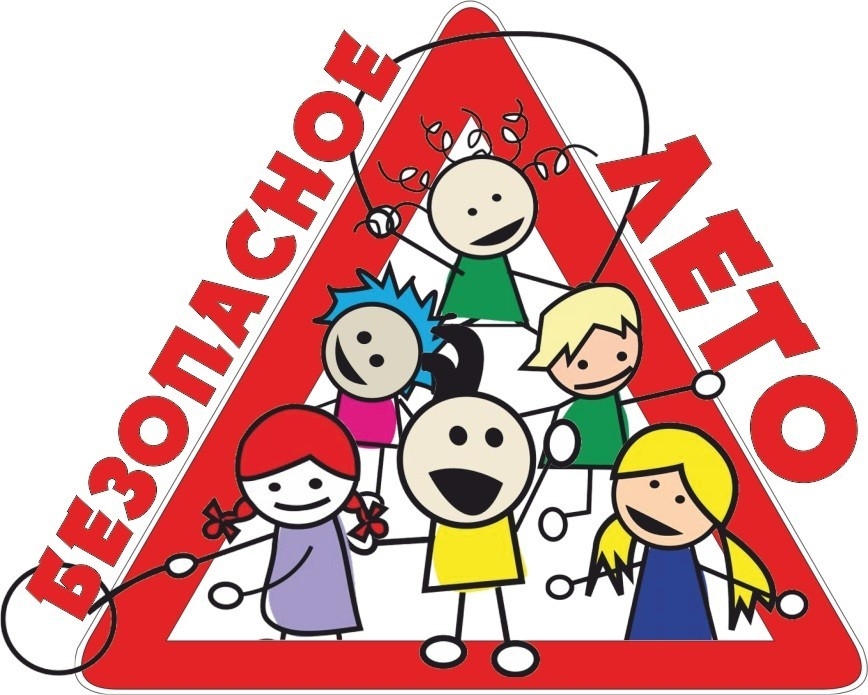 Развитие у дошкольников элементарных представлений об ОБЖ и ЗОЖ направлено на формирование поведения, адаптированного к социальным и природным условиям окружающей среды с целью сохранения и укрепления здоровья, достижения психологического комфорта, всестороннего развития потенциальных возможностей личности на основе понимания взаимосвязи состояния здоровья и образа жизни.Данная работа должна продолжаться и в летний оздоровительный период. Содержание работы по формированию представлений дошкольников ЗОЖ и ОБЖ строится в ДОУ на следующих позициях: образовательная работа с детьми (сообщение новых сведений, закрепление представлений, умений, навыков); развивающая работа с детьми (развитие способности к установлению причинно-следственных связей между здоровьем и образом жизни).Воспитательная работа с детьми — это формирование мотивации ипотребности в ЗОЖ, ОБЖ, профилактика негативного поведения средствами формирования представлений о ЗОЖ у дошкольников являются дидактические, сюжетно-ролевые игры, художественная литература, продуктивная и предметно-практическая деятельность.Можно использовать по ЗОЖ и ОБЖ такие формы работы как беседа, рассказ,путешествия, экскурсии, решение проблемных ситуаций, например, путешествие по экологической тропе - где изучают по описанию лекарственные растения; экскурсия к перекрёстку дороги; разбирать проблемные ситуации «Место для отдыха», «Что поможет быть здоровым».В летний период идёт закрепление полученных знаний, умений, навыковпо ЗОЖ и ОБЖ. Можно использовать наглядные, словесные и практические методы. Приведём примеры.Словесные методы: Чтение художественной литературы по теме, напримерС.Михалков «Про девочку, которая плохо кушала», когда говорили о правильном питании; О.Тарутин «Для чего нам светофор»; заучивание поговорок, пословиц, например, «Где вода, там беда», «От воды жди беды»или «Не всякому верь - закрой крепче дверь»; нравится детям заучивать рифмованные правила безопасности, например:Летом в озере купайся,Осторожненько плескайся,Чтобы не было беды,В воду с мамой заходи.Летом дети проводят большую часть времени на прогулке, поэтому лучше проводить беседы о правилах поведения на улице, рассказывать о правилах дорожного движения, закреплять представления о предназначении светофора и его сигналах в игровой форме, используя картонные кружки, макет светофора, макет улицы с домами, перекрёстками, игрушечными автомобилями (всё это есть в каждой возрастной группе). Тематика бесед:«Как рождаются опасные ситуации на дороге»; «Мы пассажиры»; «О чём говорят дорожные знаки»)Наглядные методы: Для ознакомления с ядовитыми растениями можно использовать картинки, иллюстрации, объекты живой природы, например, ландыш, пижма, мухомор. Объяснять, что надо быть осторожными и отучаться от вредной привычки пробовать всё подряд и нюхать. Напоминать им правила поведения на природе, например, нельзя жевать первую попавшуюся травинку; придя с прогулки из леса, парка обязательно вымыть руки.Практические методы: С помощью дидактических игр закреплять знания, умения, навыки детей по ЗОЖ  и ОБЖ, например, игра «Говорящие знаки»,«Занимательная лекарственная азбука», «Съедобное - несъедобное; «Сто бед»(об опасных вещах), «Лабиринты» (надо выполнять действия, способствующие здоровому образу жизни).Летом для детей можно проводить досуги, театрализованные представления (например, «Мой друг светофор», «У Мишки в гостях»). Они способствуют созданию условий эмоционального восприятия детьми сведений о ЗОЖ, ОБЖ, закреплению полученных представлений и их систематизации.Объяснять детям, что невыполнение привычных требований взрослых, особенно летом (не пить некипячёную воду, мыть овощи и фрукты, руки перед едой, носить облегчённый головной убор) могут привести к болезни. В наши дни это может уберечь от болезни, а иногда и спасти жизнь. Летом можно ещё раз провести опыты с водой, использовать для этого фильтры, лупы для наглядной демонстрации того, что содержится в воде, чтобы у детейформировалось чувство брезгливости к «грязной воде».Летом родители с детьми выезжают в деревню и здесь особенно осторожным должно быть поведение городских детей, которые впервые оказываются в сельской местности. Стараться объяснять детям, что любые животные с детёнышами или птицы часто ведут себя агрессивно и могут напугать или травмировать.На летний период можно разработать для родителей консультации, памятки поведения в той или иной ситуации (например: «Внимание, ребёнок и дорога», «Опасные ситуации. Это надо знать», «Детский травматизм летом»,«Внимание - ядовитые растения», памятка «Азбука вежливости» (о безопасном поведении).Решение задач обеспечения безопасного, здорового образа жизни возможны лишь при постоянном общении взрослого с ребёнком на равных: нужно вместе искать выход из трудного положения, вместе обсуждать проблему, вести диалог, вместе с детьми познавать, удивляться, делать новые открытия.Детская художественная литература по теме «Здоровый образ жизни»О безопасном поведении пешеходовМ. Кривич, О. Ольгин «Школа пешехода», С. Михалков «Дядя Степа - милиционер», «Шагая осторожно...», В. Семеркин «Запрещается - разрешается», И. Серяков «Горят огни на перекрестках», О. Тарутин «Для чего нам светофор»О питании3. Александрова «Большая ложка», А. Кардашова «За ужином», С. Михалков «Про девочку, которая плохо кушала», Э. Успенский «Дети, которые плохо едят в детском саду»О поведении в различных ситуацияхГ.П. Шалаева «Большая книга правил поведения для воспитанныхдетей»О прогулкеА. Барто «Прогулка» Е. Благинина «Прогулка» И. Залетаева «Скакалочка» А.Кузнецова «Качели» С. Михалков «Прогулка»О санитарно-гигиенических навыкахМ. Яснов «Я мою руки» К. Чуковский «Мойдодыр» А. Кузнецова «Ктоумеет»О психологическом климате в группе и домаИ. Демьянов «В детский сад пришла я с мамой», Г. Ладонщиков «Я не плачу», Н. Найденова «Новая девочка»Организация работы по ОБЖ в соответствии с возрастом детейМладший возраст от 2 лет до З лет.Содержание образовательной области «Безопасность» направлено на достижение целей формирования основ безопасности собственной жизнедеятельности и формирования предпосылок экологического сознания (безопасности окружающего мира) через решение следующих задач: формирование представлений об опасных для человека и окружающего мира природы ситуациях и способах поведения в них;  приобщение к правилам безопасного для человека и окружающего мира природы поведения;  передачу детям знаний о правилах безопасности дорожного движения в качестве пешехода и пассажира транспортного средства;  формирование осторожного и осмотрительного отношения к потенциально опасным для человека и окружающего мира природы ситуациям.Формирование основ безопасности собственной жизнедеятельности.Знакомить с элементарными правилами поведения в детском саду: играть с детьми, не мешая им и не причиняя боль; уходить из детского сада только с родителями; не разговаривать и не брать предметы и угощение у незнакомых людей и т.д. Объяснять детям, что нельзя брать в рот несъедобные предметы, никакие предметы нельзя засовывать в ухо или в нос —это опасно! Учить детей правилам безопасного передвижения в помещении: быть осторожными при спуске и подъеме по лестнице; держаться за перила. С помощью художественных и фольклорных произведений знакомить с правилами безопасного для человека и окружающего мира поведения. Дать детям элементарные представления о правилах дорожного движения: автомобили ездят по дороге (проезжей части); светофор регулирует движение транспорта и пешеходов; на красный свет светофора нужно стоять, на зеленый— двигаться; переходить улицу можно только со взрослым, крепко держась за руку. Рассказать детям, что по дороге ездят различные автомобили. Ведет автомобиль водитель. В автобусах люди едут на работу, в магазин, в детский сад. Объяснять элементарные правила поведения детей в автобусе (в автобусе дети могут ездить только со взрослыми; разговаривать нужно спокойно не мешая другим; слушаться взрослых и т. д.)Читать детям рассказы, стихи, сказки по теме «Дорожное движение».Формирование предпосылок экологического сознания.Формировать элементарные представления о правильных способах взаимодействия с растениями и животными: рассматривать растения, не нанося им вред; наблюдать за животными, не беспокоя их и не причиняя им вреда; кормить животных только с разрешения взрослых. Объяснять детям, что рвать любые растения и есть их нельзя.Младший дошкольный возраст от 3 до 4 лет.Содержание образовательной области «Безопасность» направлено на достижение целей формирования основ безопасности собственной жизнедеятельности и формирования предпосылок экологического сознания (безопасности окружающего мира) через решение следующих задач: формирование представлений об опасных для человека и окружающего мира природы ситуациях и способах поведения в них;  приобщение к правилам безопасного для человека и окружающего мира природы поведения;  передачу детям знаний о правилах безопасности дорожного движения в качестве пешехода и пассажира транспортного средства;  формирование осторожного и осмотрительного отношения к потенциально опасным для человека и окружающего мира природы ситуациям.Формирование основ безопасности собственной жизнедеятельности.Продолжать знакомить детей с элементарными правилами поведения в детском саду: играть с детьми, не мешая им и не причиняя боль; уходить из детского сада только с родителями; не разговаривать с незнакомыми людьми и не брать у них угощения и различные предметы, сообщать воспитателю о появлении на участке незнакомого человека и т. д.Продолжать объяснять детям, что нельзя брать в рот различные предметы, засовывать их в уши и нос.Учить умение соблюдать правила безопасного передвижения в помещении и осторожно спускаться и подниматься по лестнице; держаться за перила. Формировать представления о том, что следует одеваться по погоде (в солнечную погоду носить панаму, в дождь—надевать резиновые сапоги и т.д.). О правилах безопасности дорожного движения. Расширять представления детей о правилах дорожного движения: рассказать, что автомобили ездят по дороге (проезжей части), а пешеходы ходят по тротуару; светофор регулирует движение транспорта и пешеходов.Рассказать, что светофор имеет три световых сигнала (красный, желтый, зеленый). Напоминать, что переходить дорогу можно только со взрослыми на зеленый сигнал светофора или по пешеходному переходу «Зебра», обозначенному белыми полосками.Формировать умение различать проезжую часть дороги, тротуар, обочину. Напоминать детям о том, что необходимо останавливаться, подходя к проезжей части дороги; переходя дорогу, нужно крепко держать взрослых за руку. Знакомить детей со специальными видами транспорта: «Скорая помощь» лет по вызову к больным людям), пожарная машина (едет тушить пожар).Формирование предпосылок экологического сознания.Продолжать формировать элементарные представления о способах взаимодействия с растениями и животными: рассматривать растения не наносить им вред; наблюдать за животными, не беспокоя их и не причиняя им вреда; кормить животных только с разрешения взрослых.Объяснять детям, что нельзя без разрешения взрослых рвать растения и есть их — они могут оказаться ядовитыми. Формировать умение понимать простейшие взаимосвязи в природе (если растение не полить, оно может засохнуть и т. п.)Учить закрывать кран с водой. Знакомить с правилами поведения в природе (не рвать без надобности растения, не ломать ветки деревьев, не трогать животных и др.).Средний возраст от 4 лет до 5 лет.Содержание образовательной области «Безопасность» направлено на Достижение целей формирования основ безопасности собственной жизнедеятельности и формирования предпосылок экологического сознания (безопасности окружающего мира) через решение следующих задач:  формирование представлений об опасных для человека и окружающего мира природы ситуациях и способах поведения в них;  приобщение к правилам безопасного для человека и окружающего мира природы поведения;  передачу детям знаний о правилах безопасности дорожного движения в качестве пешехода и пассажира транспортного средства;  формирование осторожного и осмотрительного отношения к потенциально опасным для человека и окружающего мира природы ситуациям.Формирование основ безопасности собственной жизнедеятельности.Продолжать знакомить детей с элементарными правилами поведения в детском саду. Знакомить с правилами игр с песком: не ломать постройки, сделанные другими детьми; не кидаться песком т.д. Формировать навыки безопасного поведения в подвижных играх и при пользовании спортивным инвентарем. Напоминать детям о том, что кататься на велосипеде можно только под присмотром взрослых, не мешая окружающим. Учить правильно пользоваться ножницами (в присутствии взрослых). Закреплять правила безопасного передвижения в помещении: осторожно спускаться и подниматься по лестнице; держаться за перила; открывать и закрывать дверь, держась за дверную ручку. Продолжать знакомить с культурой поведения на улице и в транспорте. О правилах безопасности дорожного движения. Закреплять знания детей о правилах дорожного движения: переходить улицу только со взрослым, в строго отведенных местах и на зеленый сигнал светофора.Расширять знания детей о светофоре. Закреплять знания о значении сигналов светофора (на красный свет пешеходы и автомобили стоят, на желтый -готовятся к движению, на зеленый -двигаются).Продолжать знакомить с элементами дороги (разделительная полоса, пешеходный переход, остановка общественного транспорта). Напоминать, что пешеходы должны переходить дорогу по наземному, подземному или пешеходному переходу «Зебра».Закреплять знания о специальных видах транспорта: «Скорая помощь» (едет по вызову к больным людям), пожарная машина (едет тушить пожар), «Милиция» (едет на помощь людям, попавшим в беду), машина МЧС. Познакомить с дорожными знаками: «Пешеходный переход», «Дети».Закреплять знания детей о правилах поведения в общественном транспорте (в общественном транспорте можно ездить только со взрослыми; разговаривать спокойно, не мешая другим пассажирам; слушаться взрослых; соблюдать чистоту и порядок; выходить из транспортного средства можно после того, как вышли взрослые и т.д.).Рассказать детям о том, что общественный транспорт нужно ожидать на остановке.Объяснять, что остановки общественного транспорта находятся вблизи проезжей части дороги, поэтому, ожидая транспорт, нужно вести себя спокойно (не бегать, не ходить по бордюрам, не толкаться, не выбегать на проезжую часть, не мусорить, не кричать).Формирование предпосылок экологического сознания.Продолжать формировать элементарные представления о способах взаимодействия с растениями и животными: рассматривать растения, не нанося им. вред; наблюдать за животными, не беспокоя их и не причиняя им вреда; кормить животных только с разрешения взрослых; не гладить чужих животных; не приносить животных домой без разрешения взрослых; не брать на руки бездомных животных.Объяснять детям, что нельзя без разрешения взрослых рвать растения и есть их— они могут оказаться ядовитыми.Формировать привычку экономить воду — закрывать за собой кран с водой.Старший дошкольный возраст от 5 лет до 6 лет.Содержание образовательной области «Безопасность» направлено на достижение целей формирования основ безопасности собственной жизнедеятельности и формирования предпосылок экологического сознания (безопасности окружающего мира) через решение следующих задач: формирование представлений об опасных для человека и окружающего мира природы ситуациях и способах поведения в них;  приобщение к правилам безопасного для человека и окружающего мира природы поведения; • передачу детям знаний о правилах безопасности дорожного движения в качестве пешехода и пассажира транспортного средства; • формирование осторожного и осмотрительного отношения к потенциально опасным для человека и окружающего мира природы ситуациям.Формирование основ безопасности собственной жизнедеятельности.Закреплять умение соблюдать правила пребывания в детском саду.Закреплять умение соблюдать правила участия в играх с природным материалом: беречь постройки, сделанные из песка другими детьми, не кидаться шишками, песком и другими твердыми материалами.Закреплять правила безопасного передвижения в помещении (спокойно спускаться и подниматься по лестнице, держаться за перила; открывать и закрывать дверь, держась за дверную ручку). Объяснить детям, что в случае необходимости взрослые звонят по телефону «01» (при пожаре), «02» *(вызов милиции), «03» («Скорая помощь»). Рассказать детям, что в случае неосторожного обращения с огнем или электроприборами может произойти пожар.Закреплять представления о правилах поведения с незнакомыми людьми (не разговаривать с незнакомцами, не брать у них различные предметы; при появлении незнакомого человека на участке сообщить об этом воспитателю).Закреплять умение называть свою фамилию и имя; фамилию, имя и отчество родителей, домашний адрес и телефон. О правилах безопасности дорожного движения. Закреплять знания детей о правилахдорожного движения и поведения на улице. Расширять знания о светофоре, который регулирует движение на дороге .Познакомить детей с дорожными знаками: «Пешеходный переход», «Дети», «Пункт медицинской помощи».Закреплять знания о специальном транспорте: «Скорая помощь» (едет по вызову к больным людям), пожарная машина (едет тушить пожар), «Милиция» (едет на помощь людям, попавшим в беду). Познакомить с действиями инспектора ГИБДД в различных ситуациях.Закреплять правила поведения в общественном транспорте. Познакомить детей с метро, с правилами безопасного поведения в нем.Продолжать объяснять детям, что остановки общественного транспорта находятся вблизи проезжей части дороги, поэтому, ожидая транспорт, нужно вести себя спокойно, держаться за руку взрослого.Объяснять детям, что кататься на велосипеде можно только в присутствии взрослых, не мешая окружающим.Формирование предпосылок экологического сознания.Продолжать формировать навыки культуры поведения в природе (не загрязнять окружающую природу, бережно относиться к растениям и животным и т.д.). Расширять представления о способах правильного взаимодействия с растениями и животными: рассматривать растения, не нанося им вред; рассматривать животных, не беспокоя их и не нанося им вред; чужих животных не гладить; без разрешения взрослого не приносить в дом животных; не брать на руки бездомных животных.Дать детям представления о том, что в природе все взаимосвязано (например, одно и то же растение может быть ядовитым для человека и лекарством для животного; вредные для человека насекомые могут быть пищей для земноводных и т.д.). Объяснить детям, что рвать растения и есть их нельзя — они могут быть ядовитыми. Рассказать о сборе ягод и растений. Формировать умение одеваться по погоде. Объяснить детям, что от переохлаждения и перегрева человек может заболеть.Старший дошкольный возраст от 6 до 7 лет.Содержание образовательной области «Безопасность» направлено на достижение целей, формирования основ безопасности собственной жизнедеятельности и формирования предпосылок экологического сознания (безопасности окружающего мира) через решение следующих задач: формирование представлений об опасных для человека и окружающего мира природы ситуациях и способах поведения в них;  передачу детям знаний о правилах безопасности дорожного движения в качестве пешехода и пассажира транспортного средства; • формирование осторожного и осмотрительного отношения к потенциально опасным для человека и окружающего мира природы ситуациям.Формирование основ безопасности собственной жизнедеятельности.Закреплять умение соблюдать правила пребывания в детском саду.Закреплять умение называть свою фамилию и имя; фамилию, имя и отчество родителей, домашний адрес и телефон.Закреплять знания о том, что в случае необходимости взрослые звонят по телефону «01» (при пожаре), «02» (вызов милиции), «03» («Скорая помощь»)Напоминать детям, что в случае неосторожного обращения с огнем или электроприборами может произойти пожар.О правилах безопасности дорожного движения. Закреплять представления детей о правилах поведения с незнакомыми людьми.Закреплять знания о правилах дорожного движения и поведения на улице. Расширять знания о светофоре.Закреплять знания детей о специальном транспорте. Закреплять знания о правилах поведения в общественном транспорте. Напоминать, что кататься на велосипеде можно только в присутствии взрослых, не мешая окружающим.Формирование предпосылок экологического сознания.Продолжать формировать навыки культуры поведения в природе. Расширять представления о способах правильного взаимодействия с растениями и животными, Расширять представления о том, что в природе все взаимосвязано (например, одно и то же растение может быть ядовитым для человека и лекарственными для животного; вредные для человека насекомые могут быть пищей для земноводных и т.д.). Напоминать детям, что рвать растения и есть их нельзя. Закреплять представление о том, что следует одеваться по погоде.